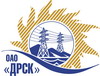 Открытое акционерное общество«Дальневосточная распределительная сетевая  компания»ПРОТОКОЛ ВЫБОРА ПОБЕДИТЕЛЯПРЕДМЕТ ЗАКУПКИ: на право заключения договора на выполнение работ: «Капремонт здания РПБ-5 г.Томмот (Облицовка фасада профлистом, замена входных дверей на ПВХ, ремонт отмостки) РП-2013-Здание РПБ-5 г.Томмот» для нужд филиала «Южно-Якутские электрические сети» (закупка 464 раздела 1.1.  ГКПЗ 2013 г.).Плановая стоимость: 1 410 200,0 руб. без НДС. Приказ о проведении закупки от 15.05.2013 № 190.ПРИСУТСТВОВАЛИ: постоянно действующая Закупочная комиссия 2-го уровня.ВОПРОСЫ ЗАСЕДАНИЯ ЗАКУПОЧНОЙ КОМИССИИ:О ранжировке предложений после проведения переторжки. Выбор победителя закупки.ОТМЕТИЛИ:В соответствии с критериями и процедурами оценки, изложенными в документации о закупке после проведения переторжки,  предлагается ранжировать предложения следующим образом:1 место: ООО «Портал» п. Нижний Куранах с ценой 1 360 000,0  руб. без НДС (НДС не предусмотрен). В цену включены все налоги и обязательные платежи, все скидки. Срок выполнения: с 01.07.2013 г. по 30.08.2013 г. Продолжительность выполнения работ 61 день.  Условия оплаты: без аванса, текущие платежи выплачиваются в течение 30 (тридцати) дней следующих за месяцем в котором выполнены работы, после подписания справки о стоимости выполненных работ КС-3. Гарантия на выполненные работы  24 месяца. Гарантия на материалы и оборудование, поставляемое подрядчиком 24 месяца. Предложение имеет статус оферты и действует в течение 60 дней с даты вскрытия конвертов (30.05.2013 г.)2 место: ООО «СтройГарант» п. Нижний Куранах с ценой 1 373 660,0  руб. без НДС (НДС не предусмотрен). В цену включены все налоги и обязательные платежи, все скидки. Срок выполнения: с 01.07.2013 г. по 30.08.2013 г. Продолжительность выполнения работ 61 день.  Условия оплаты: без аванса, текущие платежи выплачиваются в течение 30 (тридцати) дней следующих за месяцем в котором выполнены работы, после подписания справки о стоимости выполненных работ КС-3. Гарантия на выполненные работы  24 месяца. Гарантия на материалы и оборудование, поставляемое подрядчиком 24 месяца. Предложение имеет статус оферты и действует в течение 60 дней с даты вскрытия конвертов (30.05.2013 г.)На основании вышеприведенной ранжировки предложений Участников закупки после проведения переторжки предлагается признать Победителем Участника занявшего первое место.РЕШИЛИ:Утвердить ранжировку предложений участников:1 место - ООО «Портал» г. Нерюнгри  2 место – ООО «СтройГарант» п. Нижний Куранах.Признать Победителем закупки - ООО «Портал» п. Нижний Куранах с ценой 1 360 000,0  руб. без НДС (НДС не предусмотрен). В цену включены все налоги и обязательные платежи, все скидки. Срок выполнения: с 01.07.2013 г. по 30.08.2013 г. Продолжительность выполнения работ 61 день.  Условия оплаты: без аванса, текущие платежи выплачиваются в течение 30 (тридцати) дней следующих за месяцем в котором выполнены работы, после подписания справки о стоимости выполненных работ КС-3. Гарантия на выполненные работы  24 месяца. Гарантия на материалы и оборудование, поставляемое подрядчиком 24 месяца. Предложение имеет статус оферты и действует в течение 60 дней с даты вскрытия конвертов (30.05.2013 г.)Ответственный секретарь Закупочной комиссии 2 уровня                              О.А.МоторинаТехнический секретарь Закупочной комиссии 2 уровня                                    О.В.Чувашова            №  323/УР-ВПг. Благовещенск19 июня 2013 г.